О подготовке проекта внесения изменений в Схему территориального планирования Грязинского муниципального района Липецкой областиВ соответствии с Градостроительным кодексом Российской Федерации, Федеральным законом от 29.12.2004 № 191-ФЗ «О введении в действие Градостроительного кодекса Российской Федерации», Федеральным законом от 06.10.2003 г. № 131-ФЗ «Об общих принципах местного самоуправления в Российской Федерации», Уставом Грязинского муниципального района, в целях выполнения задач градостроительного зонирования, администрация Грязинского  муниципального района постановляет:Организовать работу по подготовке проекта внесения изменений в Схему территориального планирования Грязинского муниципального района Липецкой области, в части отображения объектов образования.Утвердить порядок и сроки проведения работ по подготовке проекта изменений в Схему территориального планирования, согласно Приложению №1 к настоящему постановлению.Контроль за исполнением настоящего постановления оставляю за собой.Опубликовать настоящее постановление в информационно-коммуникационной сети «Интернет» на официальном сайте  администрации Грязинского муниципального района.Настоящее постановление вступает в силу со дня его официального опубликования.Глава администрации Грязинского муниципального района                                                                    В.Т.РОЩУПКИНТимошенко Н. В.20857Управляющий делами                                                                     В. Д. Терехин                                         Приложение №1к Постановлению администрации Грязинского муниципального района от____________№______Порядок и сроки проведения работ по подготовке проекта изменений в Схему территориального планирования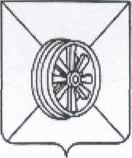 ПОСТАНОВЛЕНИЕ  АДМИНИСТРАЦИИ ГРЯЗИНСКОГО МУНИЦИПАЛЬНОГО РАЙОНАЛИПЕЦКОЙ ОБЛАСТИПОСТАНОВЛЕНИЕ  АДМИНИСТРАЦИИ ГРЯЗИНСКОГО МУНИЦИПАЛЬНОГО РАЙОНАЛИПЕЦКОЙ ОБЛАСТИПОСТАНОВЛЕНИЕ  АДМИНИСТРАЦИИ ГРЯЗИНСКОГО МУНИЦИПАЛЬНОГО РАЙОНАЛИПЕЦКОЙ ОБЛАСТИг. ГрязиВносит:Отдел архитектуры и градостроительства Грязинского муниципального района                                     Н. В. Тимошенко                                     Н. В. ТимошенкоСогласовано:И. о. зам. главы администрации района                      Аналитико-правовой отдел                                              Согласовано:И. о. зам. главы администрации района                      Аналитико-правовой отдел                                                               А. Ю. Чалых                                                    С. А. Меринова№ ппНаименование мероприятияСроки исполненияОтветственный исполнительПримечание1Опубликование Постановления о подготовке проекта внесения изменений в Схему территориального планирования в информационно-коммуникационной сети «Интернет» на официальном сайте администрации Грязинского муниципального районаВ течение десяти дней со дня принятия постановления о подготовке проекта внесения изменений в Схему территориального планированияОтдел архитектуры и градостроительства администрации Грязинского муниципального района2Разработка проекта изменений Схемы территориального планированияIV квартал 2017 годаОтдел архитектуры и градостроительства администрации Грязинского муниципального района3Размещение проекта изменений Схемы территориального планирования в ФГИС ТПIV квартал 2017 годаОтдел архитектуры и градостроительства администрации Грязинского муниципального района4Утверждение проекта изменений Схемы территориального планированияIV квартал 2017 годаОтдел архитектуры и градостроительства администрации Грязинского муниципального района